Southern Summer 6s Mixed Competition - Nomination Form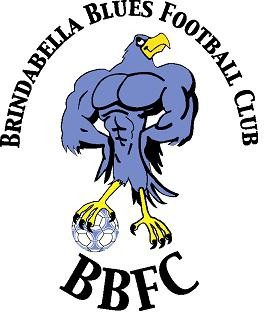 Team NameTeam ColourTeam ManagerAlternative ContactNameNameEmailEmailPhone NumberPhone NumberPlayersFull NameFFA NumberGenderDate of Birth2018 Insurance Paid2018 Competition Played2016 TeamAnnie Citizen70007000F11/10/1995YesYesBBFCJoe BloggsM17/10/1998NoNoN/APayment DetailsCommonwealth BankTotal team FeeTotal team Fee $___ $___ $___BBFCBSB: 062914($85 per player)($85 per player)Acc: 28016882